INDICAÇÃO Nº 7524/2017Sugere ao Poder Executivo Municipal que verifique a possibilidade de mudar para mão única o transito da Rua Urandi no Jd. Laranjeiras. (A)Excelentíssimo Senhor Prefeito Municipal, Nos termos do Art. 108 do Regimento Interno desta Casa de Leis, dirijo-me a Vossa Excelência para sugerir ao setor competente que verifique a possibilidade de mudar para mão única o transito da Rua Urandi no Jd.  Laranjeiras.  Justificativa:Fomos procurados por munícipes, solicitando essa providencia, conforme relato abaixo:“Por favor, a Rua Urandi no Jd. Laranjeiras precisa que seja apenas mão única, é estreita e não suporta carros seja que horário for vindo nas duas mãos, e também devidos aos condomínios que estarão sendo abertos  no bairro aumentando o transito”Plenário “Dr. Tancredo Neves”, em 18 de Setembro de 2017.José Luís Fornasari                                                  “Joi Fornasari”Solidariedade                                                    - Vereador -Parte superior do formulárioParte inferior do formulário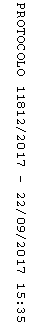 